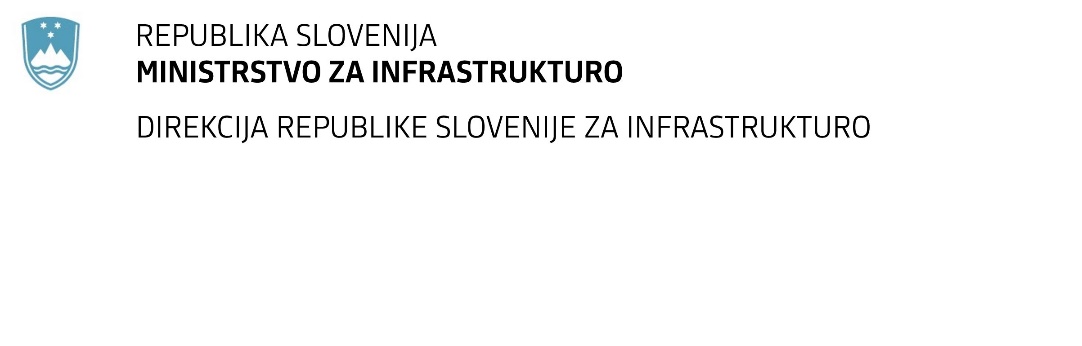 SPREMEMBA RAZPISNE DOKUMENTACIJE za oddajo javnega naročila Obvestilo o spremembi razpisne dokumentacije je objavljeno na "Portalu javnih naročil" .Obrazložitev sprememb:Spremembe so sestavni del razpisne dokumentacije in jih je potrebno upoštevati pri pripravi ponudbe.Številka:43001-92/2022-02oznaka naročila:D-58/22 GDatum:23. 3. 2022MFERAC:2431-22-000429 / 0Ureditev krožnega križišča Col na R1-207/1058 v km 9,330 in RT-936/1063Naročnik objavlja spremenjen Popis del.